Publicado en Guadalajara, Jalisco el 11/12/2023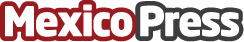 Unilever México, una de las mejores empresas para trabajar LGBTQ+La organización Human Rights Campaign (HRC), entregó el certificado "Mejores empresas para trabajar LGBTQ+ 2024" a Unilever México por séptimo año consecutivo, gracias a sus políticas y cultura de inclusión laboralDatos de contacto:Moisés HernándezTouchpoint Marketing+52 1 55 4488 4729Nota de prensa publicada en: https://www.mexicopress.com.mx/unilever-mexico-una-de-las-mejores-empresas Categorías: Nacional Recursos humanos Jalisco Premios http://www.mexicopress.com.mx